Dear sir,                           Sub: Application to requisition for challenging Aquaculture  development    jobs in your organization   –reg                    I am K.Ilangovan.B.F.Sc. graduate  with 25 years experience both Coastal Rural area and Inland area in  providing the  Consultancy on different alternative and additional income generating aquaculture and agriculture  activities such as  Seaweed culture, Lobster fattening, Mussel culture, Pearl culture, Marine ornamental fish rearing, Biological filter designing, Freshwater ornamental fish rearing, Integrated aquaculture farming system, Eco rural tourism,  Hygienic fish preparation methods and one stop one shop milk production,  Integrated agriculture farming & Organic farming  and Micro entrepreneurs development through Agri Marketing Centre (AMC) etc,. to the identified target farmers of the rural area.                      Now I am working in Belstar Investment and Finance Private Limited as Credit Plus – Training Coordinator for target poor for creating livelihood development activities through the management of All India Team (10 Level -1 officers, Level-2 officers and 172 – Skilled Labours).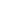  Herewith i have enclosed the detailed Curriculum vitae for your kind attention. So I request you to kindly give the opportunity to work in your valuable organization. If you give me the chance to work in your organization I will do level my best.                                              Thanking you.Encl:Curriculum VitaeYours sincerely, K.Ilangovan,321/1-BharathinagarRajapalayam,Virudhunagar district,Tamilnadu, India.
email:accilangovan@gmail.com                                 Mobile and  Whatsapp:+91- 9944125951                  Resume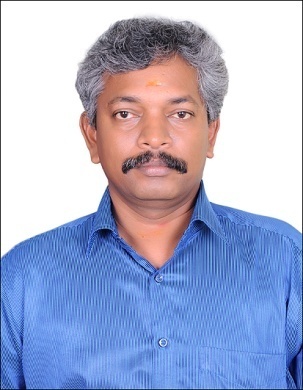 Name and address   Name:      K.Ilangovan,B.F.ScAddress:  321/1-Bharathinagar,                Rajapalayam,                Virudhunagar district,                Tamilnadu state,                 Cell: 9944125951                 Email: accilangovan@gmail.comPersonal Details(A) Name                                             : K. ILANGOVAN      Father’s Name                                : Mr.S.A. Kamatchi      Permanent Address                        :  321/1 , 9 - HIG, Bharathinagar ,                                                               Rajapalayam - 626 117,                                                               Virudhunagar District,                                                               Tamil Nadu State , India .                                                               Ph. +91-9944125951(B) Date of Birth                                 : 24-04-1970 (C) Educational Qualifications:    (D)  Experience *          Assistance Manager (Production)                                                     GEM Aquaculture Project             ( Shrimp hatchery, Lobster fattening  & Raceway farming)                      Kanathur,              Chennai, India.                                                                 From 1993 to April 1998 *          Farm Manager,                                                                         Pearl Culture Project Regional Centre of Central Marine Fisheries Research Institute,  Mandapam Camp, Tamil Nadu, India  	.                    From 1998 to Oct 2003 *          Consultant   - AQUA CLINIC CENTRE              Seaweed Culture Project             (Guided by: NABARD & M.S.Swaminathan Research Foundation)                                                                                                            From Oct 2003 to July 2013 *.         Assistant Project Manager,            WORLD BANK -  PUDHUVAAZHVU PROJECT-            Tirunelveli District, TamilNadu, India.                                                                                                        From August 2013 to June’2017*       Training Coordinator          Belstar Investment and Finance Private Limited,           Chennai, TamilNadu, India                                          From September 2017 to till date(I). As Asst. Manager, GEM Aquaculture Project, Chennai  As Asst. Manager, tasks related to shrimp hatchery management (Seed Production, larval rearing, disease control etc.) 60 million Penaeus indicus and 750 million P. monodon were produced during the period 1993 - 97.   Experience in intensive prawn culture using Raceway system.   A  production of 20 tonnes/ ha. / Crop for p. indicus and 25 tonnes/ ha. / Crop for P. monodon was achieved.   Experience in Lobster fattening   Marketable size of 400 to 500 grams / piece was achieved within 4 months at stroking rate of 6 - 7 pieces of 200 grams/tonne, with a production of 5.4 tonne /year was realized.   Experience in onshore pearl culture .   Developing a culture system comprising 40 t capacity indoor RCC rearing tanks for stocking and rearing of nucleated oysters at the rate of 200 - 250 oysters per tonne of water. Successful rearing and quality pearl production up to 40% of the total nucleated oysters was achieved. Management of pearl oyster Hatchery   Hatchery runs were conducted and 55,000 spats (3mm) were produced successfully and reared to mother oyster for mother oyster for implantation and pearl production. (II). As Farm Manager at CMFRI,  Mandapam Camp.   Open sea pearl farming   Erection and management of 1000 sq. meter farm with a holding capacity of 1 million spat, juveniles, mother oysters and nucleated oysters and most gratifying to note that more than  2 kg pearls with bright luster were harvested.   Pearl oyster hatchery              Managed a marine pearl oyster hatchery with a capacity of 2.5 million spats         (3 mm) / annum and total of 15.0 lakhs oyster spats were produced and reared for mother oyster development.                 Managed a micro algal laboratory (500 litres/day on continuous basis) and maintained five species of micro algae viz. Isochrysis galbana, Nanochloropsis sp, Pavolova sp,  Chaetoceros sp, Skeletonema  sp.      (III). As consultant in “AQUA CLINIC CENTRE” This Centre gives the Consultancy and Services in Fish and fisheries, Aquaculture and Aquarium and additional income generating aquaculture activities such as  Seaweed culture, Lobster fattening, Mussel culture, Pearl culture, Marine ornamental fish rearing, Biological filter designing, Freshwater ornamental fish rearing, Integrated aquaculture farming system, Eco rural tourism,  Hygienic fish preparation methods and Fish-by-products preparation methods in hygienic etc,. to the identified fisher-folks of the rural fishing area.Foreign Consultancy:   Provided consultancy services to M/s.Ragam Library, Doha , Qatar in identifying the marine resources viz. Pearl culture and Seaweed as well as implantation of Pearl Oysters.  Follow up action is being done regularly by visiting the country. Achievement details in Coastal Rural area through Aquaculture:   (IV). As Assistant Project Manger  - PUDHUVAAZHVU PROJECT  Working for target poor  to  creating livelihood activities.  1. 	a. Fund received------227 CLG –Rs. 1,87,37,950            b. Fund utilization---                    Rs. 1,87,37,950 (100 %) 2.. Functional Level:We have started 42  CLG shop started for marketing the CLG products such as locally available resources Which will be promote individual entrepreneurship in livelihood activities. And alsoWe have started 4 big  AGRI MARKETING CENTRE ( AMC) for marketing CLF agri products such as lemonm, vegitables, rice and Agri by product which will be acting as common agri product procurement centre to avoid intermediate in agri marketing field.Makamai Sandhai- marketing of CLG products through Mavata makamai LH unit such as Nighties, Bamboo products, Handloom, Pottery, Phenoil, etc,. V.  Training Coordinator- Belstar Investment and Finance Private Limited                   Training Coordinator will lead the Customer Training Program for the specific State per directions from the HR. Also will lead a team of Credit Plus Officers placed in the Regions for implementation of the program.  Roles and ResponsibilitiesDirect and coordinate, through subordinate supervisory personnel, activities of workers engaged in enterprises development in different field by management of  All India  Team  such as Level -1 officers -10 no.s,  Level-2- 60 no.s officers and 172 – Skilled Labours.  Budget preparation of small enterprises such  as Ornamental fish farm,  Hygienic fish marketing,  Pearl oyster farming, Mussel farming , Integrated farming unit ,  Agri & Animal husbandry by product unit, Non farm sector unit – Mushroom cultivation,  etc.Join hands with Level -I Officer in collecting and maintaining current livelihood / IGA / Enterprise wise database with the support of Regional TeamFacilitate Level-2 Officers to build rapport with Agriculture / Animal husbandry Research Centres, DIC, INSETI and other Business / Technical Training Institutions based on the IGAs / Enterprises performed by the BELSTAR Customers for guiding them to access.Discuss with the Regional Team and prepare regional wise Training Calendar for every month towards execution of the planned Training Programmes such as Induction program for new hires and other staffs in the organization.Track eligible micro entrepreneurs at the Regional level and guide them to access the EDP / Business Skill / Technical Skill Trainings from the responsive Training InstitutionsSensitize the marketing facilities through Vodofone Application Provide handholding support to the Level-1,2 Officers for creating minimum 10 model enterprises at the regional level by rendering maximum Credit Plus supportDocument the process of each Training / Awareness Programme and prepare interesting success and failure Case lets and Learning documents for follow-up / further improvementsPrepare and submit periodical reports as per the HO requirements / guidelines.    Consultancy :For your information, now i am doing the outside Consultancy also  to some private Aqua organisation for the following a) Design and construction of filtration system with plumbing system  for both  nursery  and      Seawater aquarium to the Victoria Aquaworld, Chennaib) Monitoring of water quality by using of re -circulation system with coral sand in Britto       Marine Aquariumc) Designing of Marine aquarium which includes Clown fish with sea anemone, Jellyfish,     Lobsters, oyster, Mussel, Clams, Crabs etc to the colleges with regular monitoring of animal     quarantine procedures in an aquatic environmentd) Seaweed culture implementation to the coastal people with proper lead the entire team of    Aquaculture with effective communication by pre- planning organizational skills  and  Regular    reporting system by mail to the Fisheries organisatione) Designing of filter system by different types of method to Gem Aquaculture     a. In Sandy coastal area     - Installation of filter system by Sea borewell method     b, In Sandy Clay coastal area  -  Installation of filter system by making of                                                           Sump with cement ring method     c. In Clay coastal area         -  Installation of filter system by making                                                     biological filter system with cement ring method. f)  Designing of Biological filter system for Bivalve Hatchery to Research Institute g) Designing of RAS system at indoor of the Hatchery by using biological filter     system which will maintained the economic usage of water to SHG Lobster unit References: 1.   Dr. Koichi Fujinaga, Aquaculture Consultant, Ebikken Aquaculture, No. 10 Tuas Avenue, Singapore - 2263 2.   Dr. M. Devaraj, Former Director, Central Marine Fisheries Research Institute, Plot No. 5, 1st Street , Venketakrishna Nagar, Arumpakkam, Chennai _ 105, Tamil Nadu , India .      PH : 044 - 24757404. 3.   Dr. S. Ramakrishnnan, Executive Director, Gem Aquaculture, Chennai, Tamil Nadu , India .   4.   Mr. Murlimohan, & Mr.Kannapiran Assistant General Manager, NABARD, Chennai.  PH: 04567-231462. 5.   Dr. V. Selvam Project Director M.S. Swaminathan Research Foundation, Mandapam, Tamil Nadu , India ,             6.   Dr. A.K. Kumaraguru, Director, Centre for Marine Studies Madurai Kamaraj University, Madurai.  Ph-0452-24590             7.  Mr. S.Baskaran,District Project Manager,PUDHUVAAZHVU PROJECT,Tirunelveli District. Ph:9489523982.           8.   Mr. Ramakrishnan,                 CHRO,                    Belstar Investment and Finance Private Limited, Chennai, TamilNadu,                  Mail: mramakrishnan@kmas.in & Mobile: +91-9940199834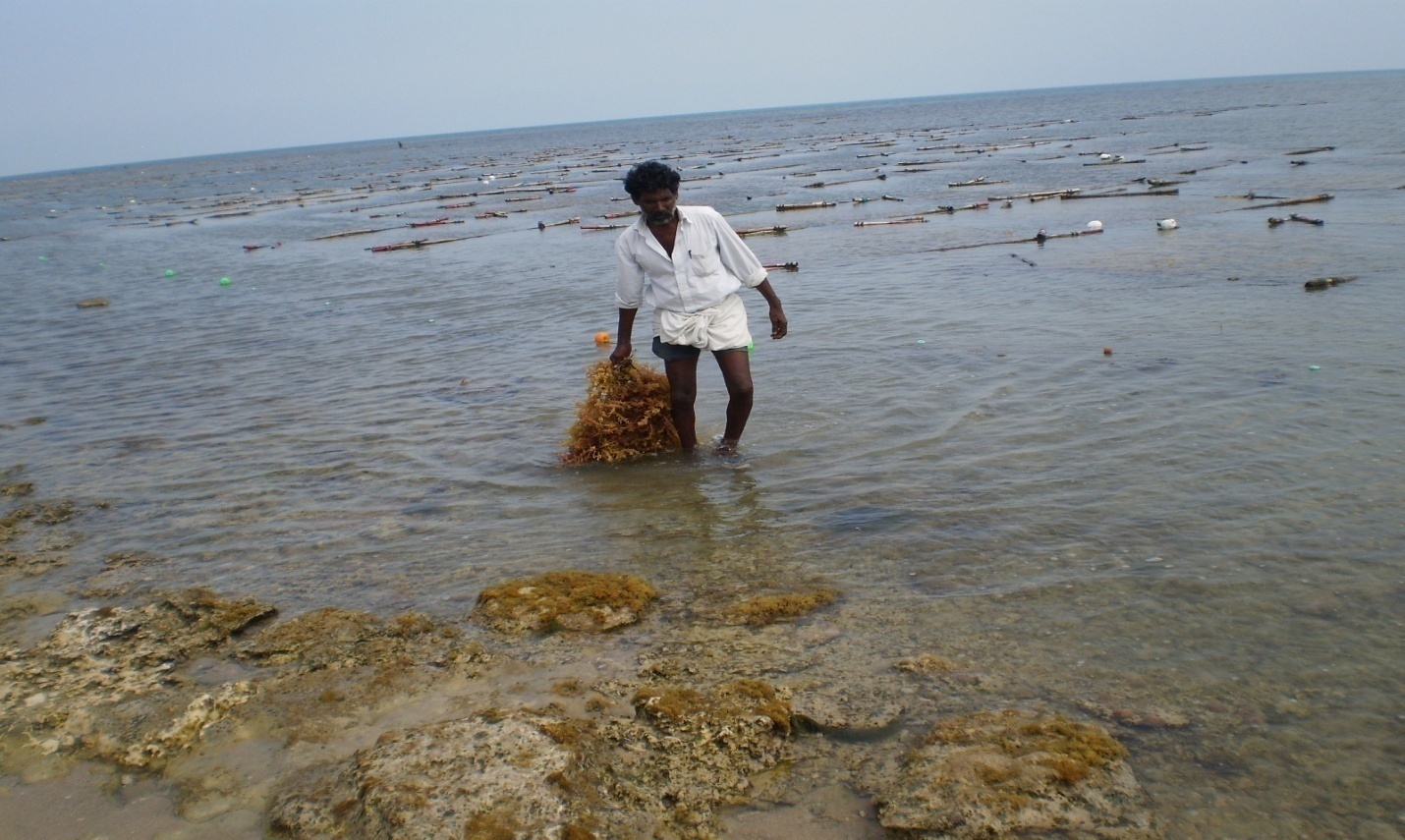 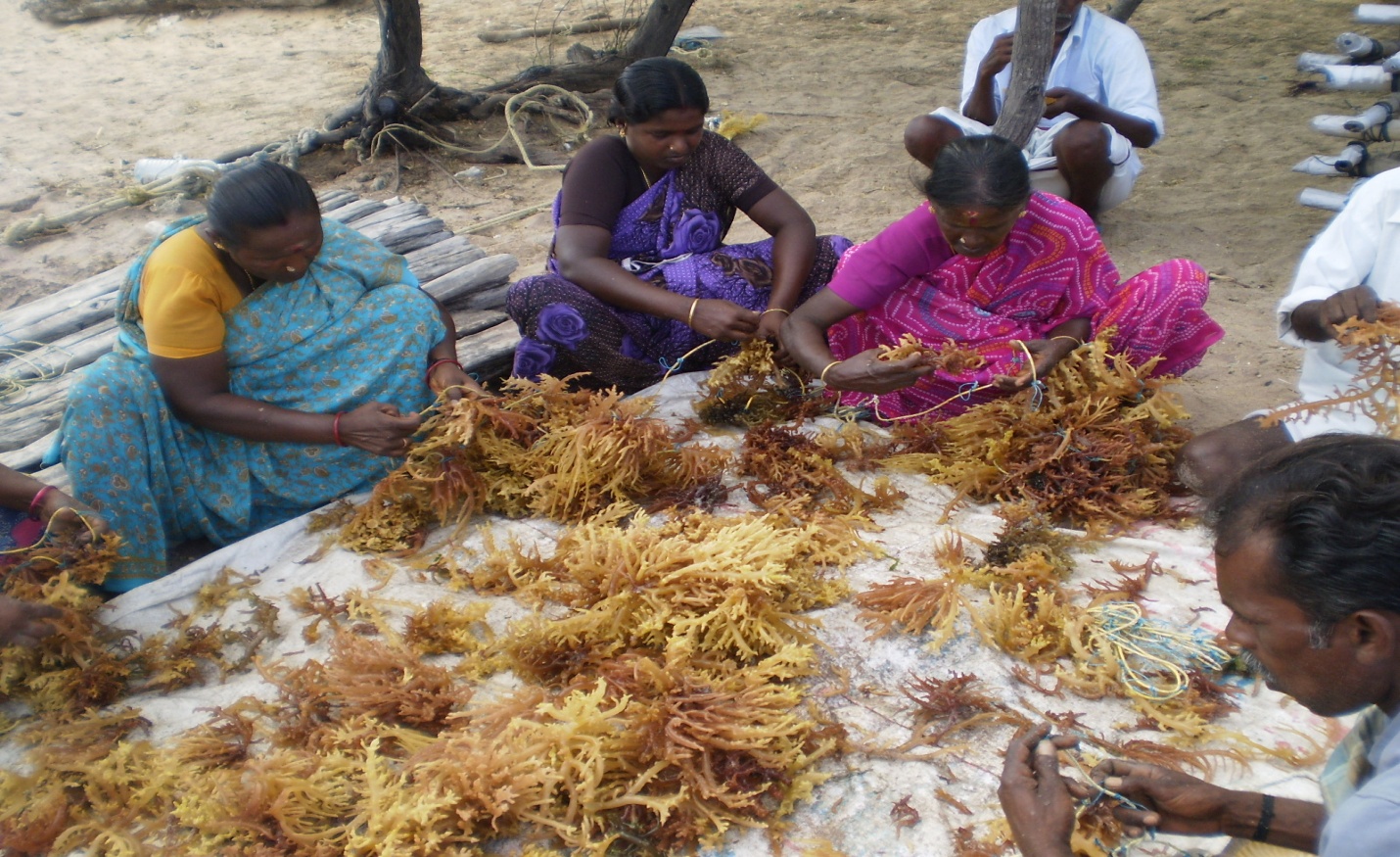 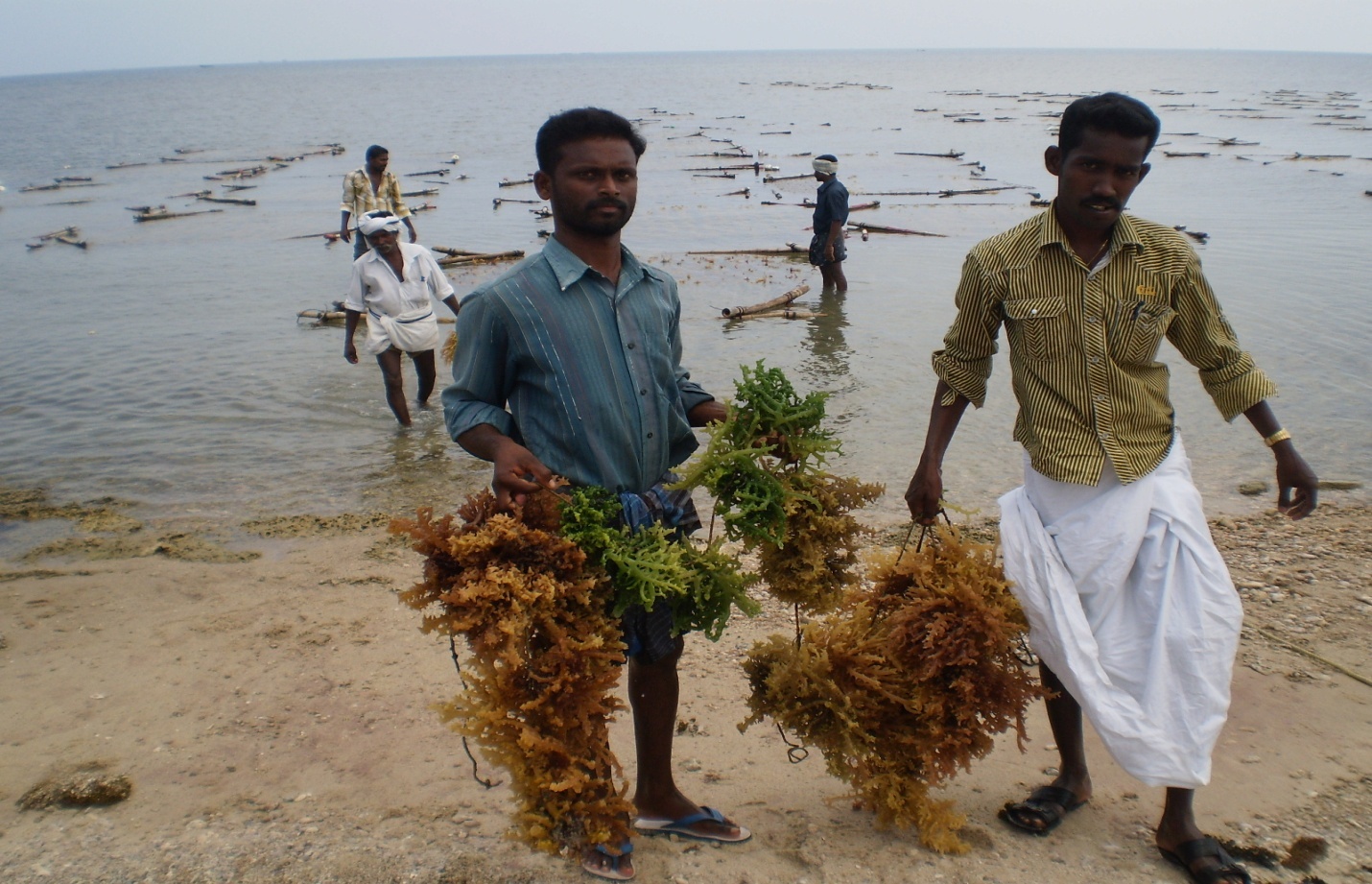 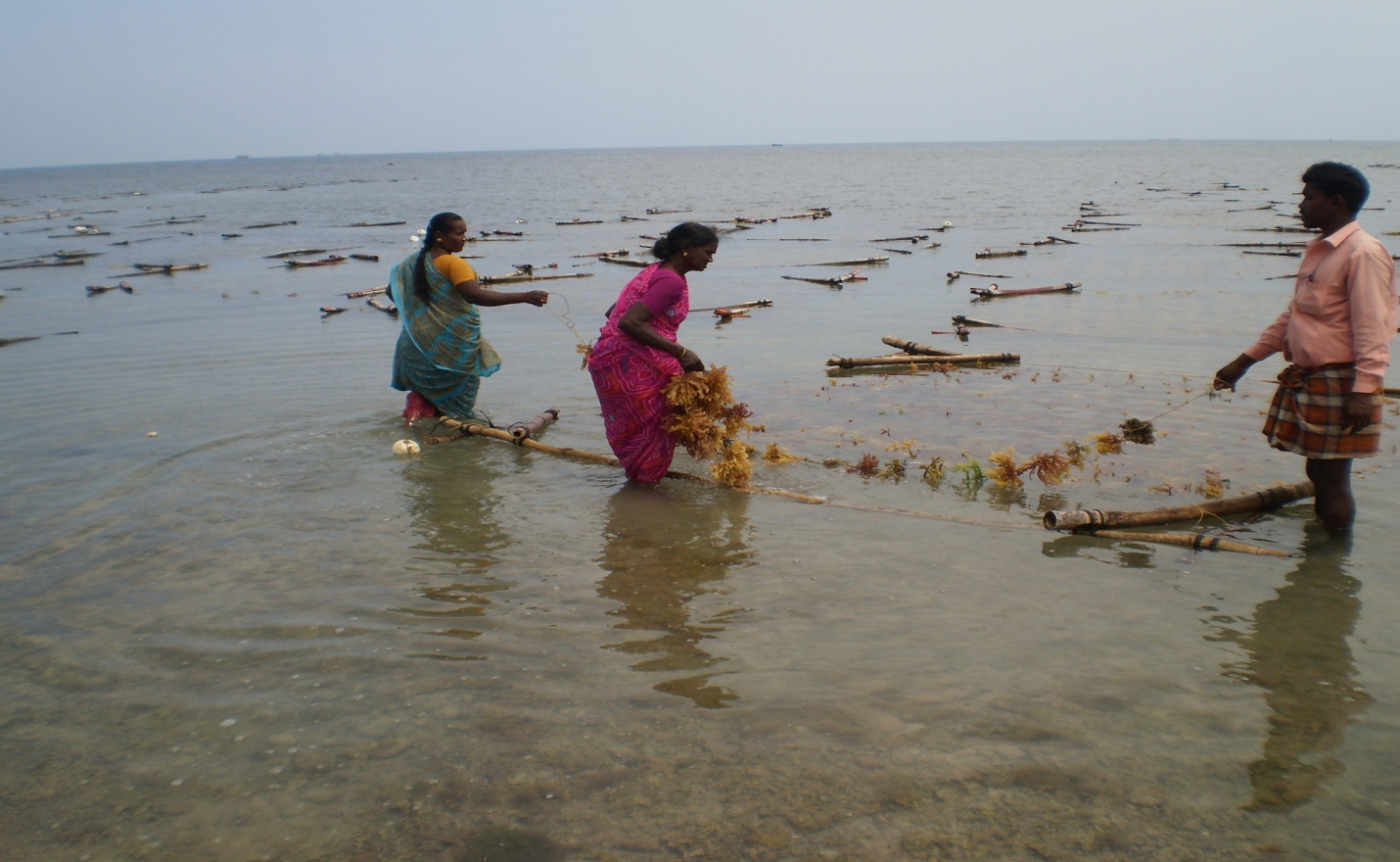 DegreeName and address of the instituteClass / Year Bachelor of Fisheries Science  (B.F.Sc.)Fisheries College and Research Institute, Tamil Nadu Veterinary and Animal Sciences University , Tuticorin, Tamil Nadu , INDIA First / 1992Diploma in Export ManagementIndian Institute of Export Management, Bangalore , India . First / 1995 Institutions Training description No. of Trainees NABARD A.MEDP Training      programme 1.Hygienic fish preparation 2.Seashell ornaments     Production B. Marine awareness book      releasing workshops at      five coastal areas (Blue     green revolution of future     India ) 25 women 25 women 250 fisher folks DRDA-Ramanathapuram Tsunami Emergency Assistance programme (6 training) 265 women Tamilnadu State Fisheries Department  - SGSY scheme 1.Seaweed culture Training 2.Hygienic fish preparation 3.Mussel and Oyster f     farming 4.Engine repair Seaweed culture Economic activity programme 1200 SHG members   500           ,,   100           ,,   500           ,, 200      Trained coastal poor   Fisher-folks  (40 JLG groups) Tamilnadu Fisheries Development Corporation, Mandapam Marine Ornamental Fish Aquarium consultancyProjectMadurai Kamaraj University, Pudhumadam Filtration ConsultancyProjectThassim Beevi Women College, KilakkaraiSeaweed Culture 20 studentsMSSRF sponsored SHG-sPearl Culture Fish pickle unit Marketing assistance  60 women 20 womenNGO- CCD, Poompuhar            CCD, Nagercoil  ESAF-TiruvanathapuramFish by products Sea shell Ornaments Hygienic fish preparation30 women 50 women 100 womenVictoria Aqua- ChennaiFreshwater ornamental fish hatchery ProjectGopalakrishnan Integrated farm, MandapamIntegrated fish farming system Project1.Wokford college, Madurai 2.Thassim Beevei Women      College, Kilakkarai 3. American College ,     Madurai 4. Annamalai UniversityCoastal Alternative Practical Exposure visit programme             ,,             ,,             ,, 30 students 60 25 15 Fisheries college and Research Institute, Tuticorin, Tamilnadu, IndiaAquaculture Trainings1.Seaweed culture 2.Lobster fattening3.Crab fattening4. Marine Ornamental fish rearing 100 fisher folks80           ,,40           ,,40           ,,Foreign country- QatarPearl culture Project